Ask Me! Please.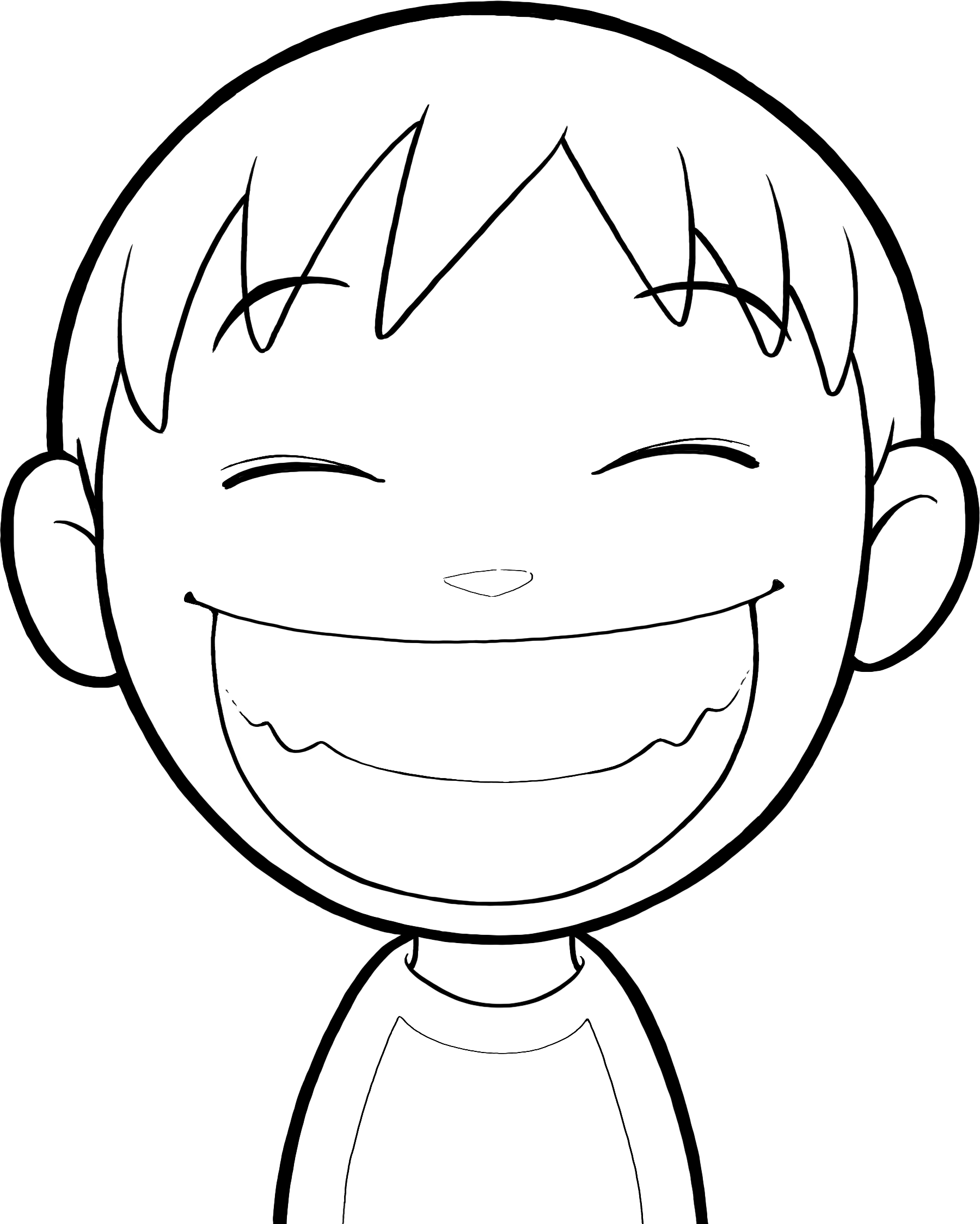 A. Put the words in the correct order to make a complete sentence. bicycle / how / please / teach me / to ride / the / . /____________________________________________________________________________where / please / tennis rackets / . / are / the / tell me____________________________________________________________________________you / ? / the bank / you should / go / when / to / do / know____________________________________________________________________________you know / after school / ? / where / do / went / she____________________________________________________________________________how / do / to get / Osaka / to / . / you / know____________________________________________________________________________B. Read the questions and change them into indirect questions using: Do you know ~?Where is the station?____________________________________________________________________________Where did she go yesterday?____________________________________________________________________________What should he eat for lunch?____________________________________________________________________________When is the next fire drill?____________________________________________________________________________C. Please tell me what you did last weekend.____________________________________________________________________________________________________________________________________________________________________________________________________________________________________